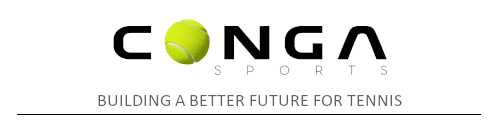 Studio City, CA     Miami, FLNew Conga Sports Tennis Program City Slams Plays 2nd Round of Inaugural Tournament April 22nd in Santa MonicaThe series is down to three teams competing in the first season of the Southern California City Slams ChampionshipFOR IMMEDIATE RELEASELos Angeles, April 7, 2023 – Conga Sports Inc, the company known for shifting the economic model from tennis players to local sponsors to make tennis more affordable for everyone, had signed up four teams for the inaugural launch of City Slams, a new series of team tennis tournaments for recreational players.Teams representing the cities of Los Angeles, Pasadena, Santa Monica, and Studio City were competing on March 25th at Weddington Golf & Tennis in Studio City. The first three teams advanced to the next level and the Pasadena team was eliminated.“We are creating a series of entertaining tennis tournaments for players like you and me,” says Rich Neher, Conga Sports CEO, and President. “I call it the ‘tour for the little guy’ because it will have to look and feel of a pro tour or even Davis Cup designed to create renewed excitement in the sport of a lifetime and make players proud representatives for the city they live in.”City Slams will provide an affordable way for tennis teams to participate in matches with a pathway to national championships by asking local sponsors to cover registration fees for the teams. The series is designed to become nationwide in a few short years for city teams to fight for the National City Slams title. “Once we are playing the tournaments in every U.S. state, we will go for more North American expansion and include teams from Mexican and Canadian cities,” adds Neher.April 22nd is the date for the second round of City Slams in Southern California. The matches will be played at the Santa Monica Tennis Center. One more team will be eliminated and the two winners will play the Finals in May. The eventual SoCal Champion team will play later this year against the Northern California champions for the California State Championship for their city.About Conga Sports
Conga Sports is a tennis network with a mission to create tennis enthusiasts with the purpose of staying active, having fun, and competing for their immediate community. As ‘the first green tennis network’ Conga strives for a sustainable tennis future by recycling balls and planting a tree for every can of balls used.Conga Sports For media inquiries, please contact Rich Neher at 818-738-5230 or emailrichneher@tennismediagroup.com 